IMPORTANT:  THIS COMMUNICATION AFFECTS YOUR PROPERTYTOWN AND COUNTRY PLANNING ACT 1990(as amended by the Planning and Compensation Act 1991)BREACH OF CONDITION NOTICEIssued by:   BOROUGH COUNCIL ("The Council")To: 	Kousar Saqib and Naveed Khan of 15 Taunton Road, Chadderton, OL9 0BE1.	THIS NOTICE is issued by the Council, under Section 187A of the above Act, because they consider that a condition imposed on a grant of planning permission, relating to the land described in paragraph 2 below, has not been complied with. The Council consider that you should be required to comply with the condition specified in this Notice. The Annex at the end of this Notice contains important additional information. 2.	THE LAND TO WHICH THE NOTICE RELATESThe land at 15 Taunton Road, Chadderton, OL9 0BE, as shown edged in red on the attached plan (“the Land”).3.	THE RELEVANT PLANNING PERMISSIONThe relevant planning permission to which this notice relates is the permission granted by the Council on 18th August 2022 for the proposed front dormer with rear single storey extension. Ref: HOU/348769/22.4.	THE BREACH OF CONDITION	The following condition has not been complied with –	Condition 2:The development hereby approved shall be fully implemented in accordance with the Approved Details Schedule list on this decision notice.  REASON - For the avoidance of doubt and to ensure that the development is carried out in accordance with the approved plans and specifications.APPROVED DETAILS SCHEDULE:Reference:			Version:	Description:Drawing No. KS24322 			Floor/Elevation5.	WHAT YOU ARE REQUIRED TO DOAs the person responsible for the breach of condition specified in paragraph 4 of this notice, you are required to secure compliance with the stated condition by taking the following steps:-Reduce the length of the rear extension to 5 metres projection from the dwelling in accordance with the approved Drawing No. KS24322 pursuant to condition 2 of HOU/348769/22.Period for compliance: - 30 days beginning with the day on which this notice is served on you.Dated:	 21 June 2024Signed:	Alan Evans	For Paul Entwistle	Director of Legal Services	Council’s authorised OfficerOn behalf of:	Oldham Metropolitan Borough Council	Civic Centre	West Street	Oldham	OL1 1ULANNEX				WARNINGTHIS NOTICE TAKES EFFECT IMMEDIATELY IT IS SERVED ON YOU IN PERSON OR ON THE DAY YOU RECEIVED IT BY POST.THERE IS NO RIGHT OF APPEAL TO THE SECRETARY OF STATE FOR COMMUNITIES AND LOCAL GOVERNMENT AGAINST THIS NOTICEIt is an offence to contravene the requirements in paragraph 5 of this Notice after the end of the compliance period. You will then be at risk of immediate prosecution in the Magistrates' Court, for which the maximum penalty is £2,500 for a first offence and for any subsequent offence.  If you are in any doubt about what this notice requires you to do, you should get in touch immediately with Andrew Jones at Oldham Council: email andrew.jones1@oldham.gov.uk .If you need independent advice about this notice, you are advised to urgently contact a lawyer, planning consultant or other professional adviser specialising in planning matters.  If you wish to contest the validity of the notice, you may only do so by an application to the High Court for judicial review.  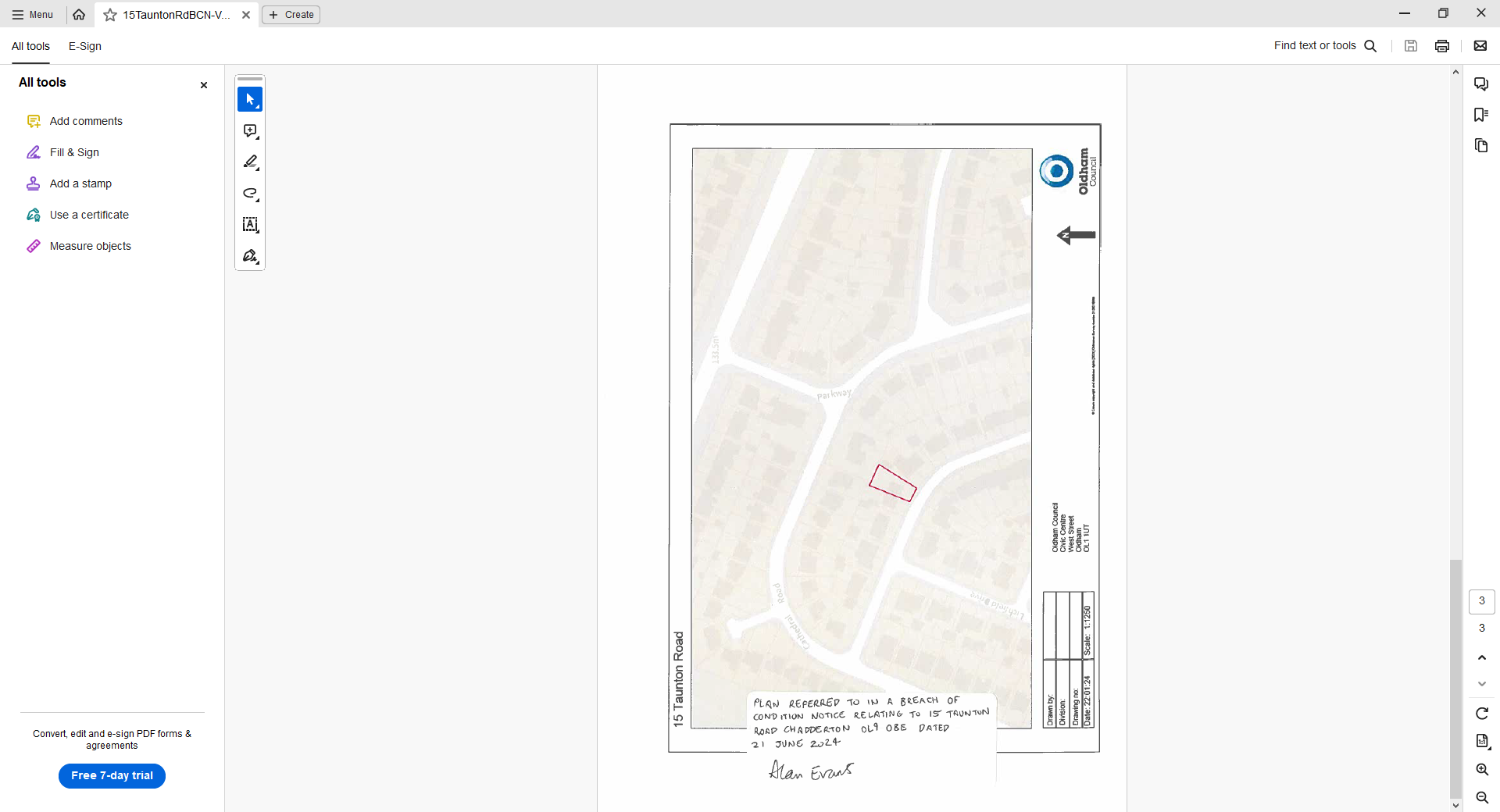 